Sind Ihre elektronischen Eingangsrechnungen korrekt ausgestellt und prüfungssicher abgelegt?Sehr geehrte Mandantin,
sehr geehrter Mandant,ab 2025 gilt im Geschäftsverkehr zwischen inländischen Unternehmen nur noch eine solche Rechnung als „elektronische Rechnung“, die im strukturierten elektronischen Format ausgestellt, übermittelt, empfangen und elektronisch verarbeitet werden kann (sog. E-Rechnung). Wegen des hohen Umsetzungsaufwands gibt es zwar Übergangsregelungen bis Ende 2027. Als Empfänger müssen Sie aber bereits ab 2025 für die E-Rechnung bereit sein, da Ihnen Ihre Geschäftspartner solche senden dürfen, ohne dass Sie dem ausdrücklich zustimmen müssten. Für Sie als Rechnungsempfänger birgt außerdem auch die Umsatzsteuer ein großes Risiko. Denn die formalen Regelungen für korrekte Rechnungen sind detailreich und schon kleine Fehler können zum Verlust des Vorsteuerabzugs führen. Selbst wenn Ihr Lieferant oder Dienstleister alle Vorgaben korrekt umgesetzt hat, kann Ihnen der Vorsteuerabzug aus elektronischen Rechnungen immer noch versagt werden, sofern Sie diese nicht unveränderbar archivieren. Dem können Sie nur vorbeugen, indem Sie alle Eingangsrechnungen akribisch auf die Einhaltung der Formvorschriften überprüfen, die weitere interne Bearbeitung genau unter die Lupe nehmen und alle Anforderungen an die Archivierung erfüllen.Mit freundlichen Grüßen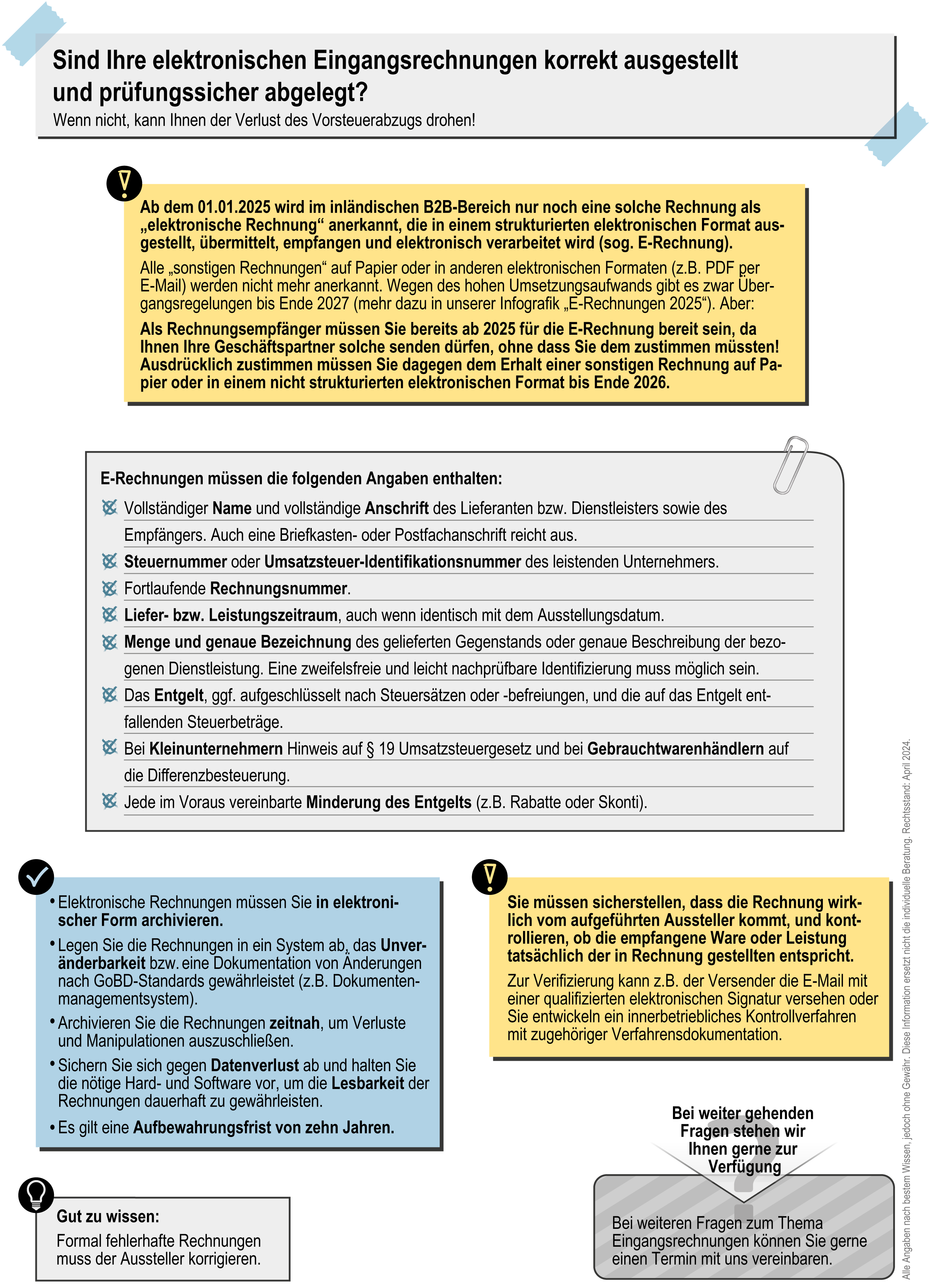 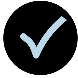 Unsere Infografik auf der nächsten Seite gibt Ihnen einen Überblick über die zwingend erforderlichen Angaben in elektronischen Rechnungen und die Anforderungen an die Archivierung dieser Dokumente.